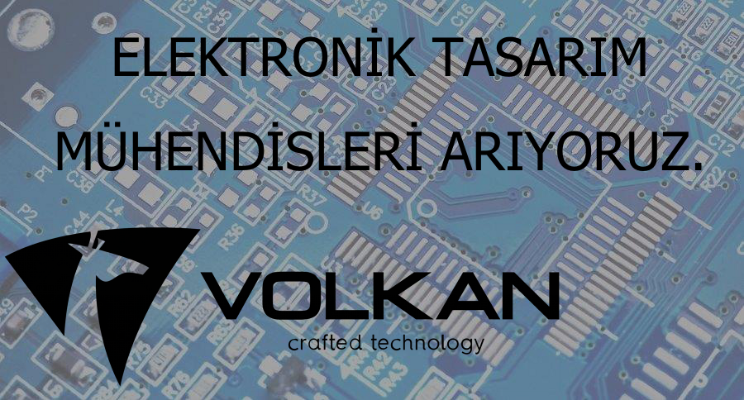 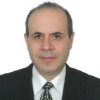 ibrahim gokselDirector, Volkan R&D CenterMühendislerin dikkatine...VOLKAN Ar-Ge Merkezi'nde çalışacak Elektronik Tasarım Mühendisleri arıyoruz.Üniversitelerin elektronik & bilgisayar veya herhangi bir mühendislik bölümünden mezunsanız,Elektriksel ölçüm aletlerini ve ekipmanları kullanmakta zorluk çekmiyorsanız,Datasheet okuyarak elektronik komponentleri ve sensörleri kullanabiliyorsanız,Devre ve PCB tasarımı (Proteus, Altium, Eagle) yapmak sizin için bir sanatsa,PLC ve işlemcilere (ARM, 8051 v.b.) yazılımlarınızla (CoDeSys, Embedded C) can vermek sizin için mutluluk kaynağıysa,Üzerinde çalıştığınız projelerle ilgili oluşan soru işaretleri cevaplanmadan, problemleri çözmeden rahat uyuyamıyorsanız,Projeleri bulunduğunuz ekiple tartışarak doğru yolu ve yöntemi bulmak sizin için bir davranış şekli ise,Literatür takip edebilecek kadar İngilizce biliyorsanız,En az bir yıl mesleki tecrübeniz varsa veya kendi yaptığınız projeleri örnek gösterebiliyorsanız,Tercihen;Yazılım dillerinden herhangi birini iyi derecede biliyorsanız (Delphi, C#, PHP, SQL v.b.)Tasarım programlarının herhangi birini iyi derecede kullanabiliyorsanız. (AutoCad, Creo v.b.)    VOLKAN Ar-Ge Merkezi'nde Elektronik Tasarım Mühendisi olabilmek için doğru ilana başvurmak üzeresiniz;Başvuru için; ar-ge@volkan.com.tr